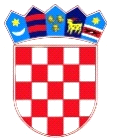 REPUBLIKA HRVATSKADUBROVAČKO-NERETVANSKA ŽUPANIJAOPĆINA TRPANJOPĆINSKO VIJEĆENa temelju članka 62. Zakona o komunalnom gospodarstvu (Narodne novine broj 68/18, 110/18 i 32/20) i članka 30. Statuta Općine Trpanj (Službeni glasnik Dubrovačko-neretvanske županije broj 6/13-14/13, 7/18, 11/19 - pročišćeni tekst), Općinsko vijeće Općine Trpanj, na 9. sjednici održanoj _______ 2023. godine, donijelo je O D L U K U            o proglašenju komunalne infrastrukture javnim dobrom u općoj uporabi u                                                 neotuđivom vlasništvu Općine Trpanj  Članak 1. Proglašava se javnim dobrom u općoj uporabi u neotuđivom vlasništvu Općine Trpanj komunalna infrastruktura ) javne prometne površine na kojima nije dopušten promet motornim vozilima -  javne stube koje povezuju Ulicu Ribarska obala sa arheološkim lokalitetom „Gradina“ u Trpnju, koje su izvedene na katastarskim čest.zem. 1304/2, 1305/2, 1301/2, 1301/1, 1306/1, 1307 k.o. Trpanj.Članak 2. Na temelju ove Odluke i geodetskog elaborata izvedenog stanja predmetne komunalne infrastrukture  Općinski sud u Dubrovniku, Stalna služba u Korčuli - Zemljišno-knjižni odjel, na nekretninama iz članka 1. ove Odluke izvršit će upis komunalne infrastrukture javnim dobrom u općoj uporabi u neotuđivim vlasništvu Općine Trpanj, a novo stanje će se evidentirati i u katastarskom operatu Državne geodetske uprave, sve u skladu s člankom 132. Zakona o komunalnom gospodarstvu (Narodne novine broj 68/18, 110/18 – Odluke Ustavnog suda RH i 32/20). Članak 3. Ova Odluka stupa na snagu osmog dana od dana objave u Službenom glasniku Dubrovačko-neretvanske županije.KLASA:361-01/23-01/05 URBROJ: 2117/07-05/01-23-1Trpanj, __________2023. godine			Predsjednik Općinskog vijeća								Ivan Veić, v.r.